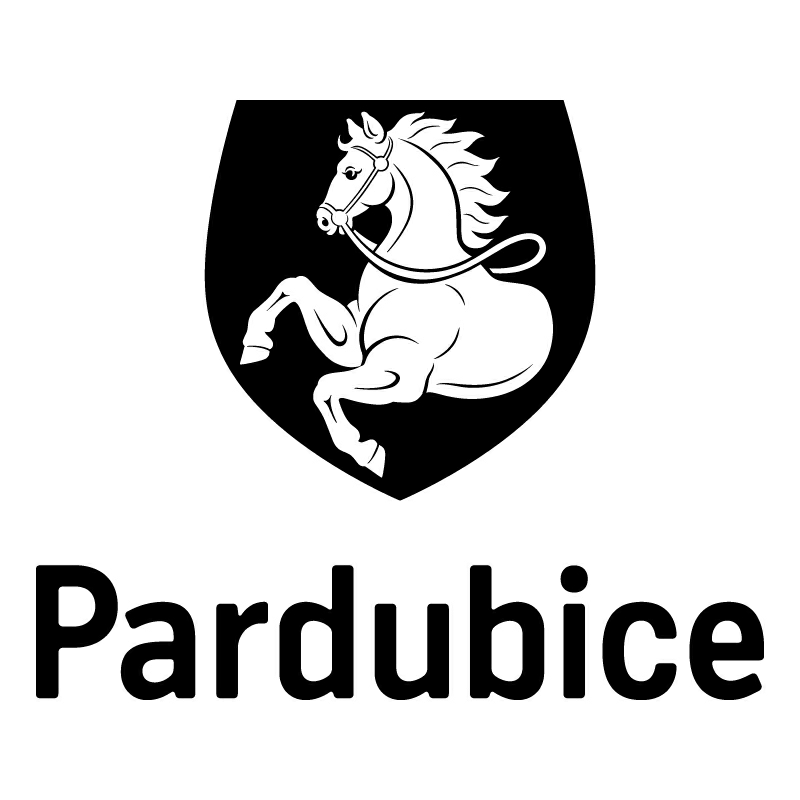 *S00BP02B49RD**S00BP02B49RD**S00BP02B49RD*Statutární město PardubiceStatutární město PardubiceStatutární město PardubiceStatutární město PardubiceStatutární město PardubiceStatutární město PardubiceMagistrát města PardubicMagistrát města PardubicMagistrát města PardubicMagistrát města PardubicMagistrát města PardubicMagistrát města PardubicObjednatel:Objednatel:Objednatel:Objednatel:Objednatel:Objednatel:Objednatel:Dodavatel:Dodavatel:Dodavatel:Dodavatel:Statutární město PardubiceStatutární město PardubiceStatutární město PardubiceStatutární město PardubiceStatutární město PardubiceStatutární město PardubiceStatutární město PardubiceBAZENSERVIS, s.r.o.BAZENSERVIS, s.r.o.BAZENSERVIS, s.r.o.BAZENSERVIS, s.r.o.Magistrát města PardubicMagistrát města PardubicMagistrát města PardubicMagistrát města PardubicMagistrát města PardubicMagistrát města PardubicMagistrát města PardubicČapkova 538Čapkova 538Čapkova 538Čapkova 538Pernštýnské náměstí 1Pernštýnské náměstí 1Pernštýnské náměstí 1Pernštýnské náměstí 1Pernštýnské náměstí 1Pernštýnské náměstí 1Pernštýnské náměstí 151721 Týniště nad Orlicí51721 Týniště nad Orlicí51721 Týniště nad Orlicí51721 Týniště nad Orlicí53021 Pardubice I53021 Pardubice I53021 Pardubice I53021 Pardubice I53021 Pardubice I53021 Pardubice I53021 Pardubice IIČO: 64791661IČO: 64791661IČO: 64791661IČO: 64791661IČO: 00274046IČO: 00274046IČO: 00274046IČO: 00274046IČO: 00274046IČO: 00274046IČO: 00274046DIČ: CZ64791661DIČ: CZ64791661DIČ: CZ64791661DIČ: CZ64791661DIČ: CZ00274046DIČ: CZ00274046DIČ: CZ00274046DIČ: CZ00274046DIČ: CZ00274046DIČ: CZ00274046DIČ: CZ00274046Číslo účtu: 326 561/0100Číslo účtu: 326 561/0100Číslo účtu: 326 561/0100Číslo účtu: 326 561/0100Číslo účtu: 326 561/0100Číslo účtu: 326 561/0100Číslo účtu: 326 561/0100OBJEDNÁVKA č: OBJ711/00415/22OBJEDNÁVKA č: OBJ711/00415/22OBJEDNÁVKA č: OBJ711/00415/22OBJEDNÁVKA č: OBJ711/00415/22OBJEDNÁVKA č: OBJ711/00415/22OBJEDNÁVKA č: OBJ711/00415/22OBJEDNÁVKA č: OBJ711/00415/22OBJEDNÁVKA č: OBJ711/00415/22OBJEDNÁVKA č: OBJ711/00415/22OBJEDNÁVKA č: OBJ711/00415/22OBJEDNÁVKA č: OBJ711/00415/22Objednáváme u vás:Objednáváme u vás:Objednáváme u vás:Objednáváme u vás:Objednáváme u vás:Objednáváme u vás:Objednáváme u vás:Objednáváme u vás:Objednáváme u vás:Objednáváme u vás:Objednáváme u vás:PočetPočetPředmětPředmětPředmětPředmětPředmětPředmětPředmětCena bez DPHCena s DPHopravu výměnou řídícího panelu displeje UV lampy ošetření bazénové vody v areálu Aquacentra Pardubice. Dodávky, montáže a služby budou provedeny dle předložené cenové nabídky. Součástí zakázky je rovněž likvidace odpadů vzniklých plněním zakázky.opravu výměnou řídícího panelu displeje UV lampy ošetření bazénové vody v areálu Aquacentra Pardubice. Dodávky, montáže a služby budou provedeny dle předložené cenové nabídky. Součástí zakázky je rovněž likvidace odpadů vzniklých plněním zakázky.opravu výměnou řídícího panelu displeje UV lampy ošetření bazénové vody v areálu Aquacentra Pardubice. Dodávky, montáže a služby budou provedeny dle předložené cenové nabídky. Součástí zakázky je rovněž likvidace odpadů vzniklých plněním zakázky.opravu výměnou řídícího panelu displeje UV lampy ošetření bazénové vody v areálu Aquacentra Pardubice. Dodávky, montáže a služby budou provedeny dle předložené cenové nabídky. Součástí zakázky je rovněž likvidace odpadů vzniklých plněním zakázky.opravu výměnou řídícího panelu displeje UV lampy ošetření bazénové vody v areálu Aquacentra Pardubice. Dodávky, montáže a služby budou provedeny dle předložené cenové nabídky. Součástí zakázky je rovněž likvidace odpadů vzniklých plněním zakázky.opravu výměnou řídícího panelu displeje UV lampy ošetření bazénové vody v areálu Aquacentra Pardubice. Dodávky, montáže a služby budou provedeny dle předložené cenové nabídky. Součástí zakázky je rovněž likvidace odpadů vzniklých plněním zakázky.opravu výměnou řídícího panelu displeje UV lampy ošetření bazénové vody v areálu Aquacentra Pardubice. Dodávky, montáže a služby budou provedeny dle předložené cenové nabídky. Součástí zakázky je rovněž likvidace odpadů vzniklých plněním zakázky. 74 326,00 89 934,46Celkem KčCelkem KčCelkem KčCelkem KčCelkem KčCelkem KčCelkem KčCelkem KčCelkem Kč 89 934,46Dodání:Dodání:Dodání:30.06.202230.06.202230.06.202230.06.202230.06.202230.06.202230.06.202230.06.2022Poznámka:Poznámka:Poznámka:Objednatel prohlašuje, že opravovaný „objekt“ je používán k ekonomické činnosti, objednatel jedná jako osoba povinná k dani, tzn. pro výše uvedenou dodávku bude aplikován režim přenesené daňové povinnosti podle § 92a odst. 1 zákona o DPH. Dodavatel je povinen vystavit za podmínek uvedených v zákoně doklad s náležitostmi dle §92a odst. 4 zákona o DPH.
Tato objednávka, písemně akceptovaná dodavatelem, je smlouvou.
Smluvní strany se dohodly, že město bezodkladně po uzavření této smlouvy odešle smlouvu k řádnému uveřejnění do registru smluv vedeného Ministerstvem vnitra ČR.
Pro případ, kdy je v uzavřené smlouvě uvedeno rodné číslo, e-mailová adresa, telefonní číslo, číslo účtu fyzické osoby, bydliště/sídlo fyzické osoby, se smluvní strany se dohodly, že smlouva bude uveřejněna bez těchto údajů. Dále se smluvní strany dohodly, že smlouva bude uveřejněna bez podpisů.Objednatel prohlašuje, že opravovaný „objekt“ je používán k ekonomické činnosti, objednatel jedná jako osoba povinná k dani, tzn. pro výše uvedenou dodávku bude aplikován režim přenesené daňové povinnosti podle § 92a odst. 1 zákona o DPH. Dodavatel je povinen vystavit za podmínek uvedených v zákoně doklad s náležitostmi dle §92a odst. 4 zákona o DPH.
Tato objednávka, písemně akceptovaná dodavatelem, je smlouvou.
Smluvní strany se dohodly, že město bezodkladně po uzavření této smlouvy odešle smlouvu k řádnému uveřejnění do registru smluv vedeného Ministerstvem vnitra ČR.
Pro případ, kdy je v uzavřené smlouvě uvedeno rodné číslo, e-mailová adresa, telefonní číslo, číslo účtu fyzické osoby, bydliště/sídlo fyzické osoby, se smluvní strany se dohodly, že smlouva bude uveřejněna bez těchto údajů. Dále se smluvní strany dohodly, že smlouva bude uveřejněna bez podpisů.Objednatel prohlašuje, že opravovaný „objekt“ je používán k ekonomické činnosti, objednatel jedná jako osoba povinná k dani, tzn. pro výše uvedenou dodávku bude aplikován režim přenesené daňové povinnosti podle § 92a odst. 1 zákona o DPH. Dodavatel je povinen vystavit za podmínek uvedených v zákoně doklad s náležitostmi dle §92a odst. 4 zákona o DPH.
Tato objednávka, písemně akceptovaná dodavatelem, je smlouvou.
Smluvní strany se dohodly, že město bezodkladně po uzavření této smlouvy odešle smlouvu k řádnému uveřejnění do registru smluv vedeného Ministerstvem vnitra ČR.
Pro případ, kdy je v uzavřené smlouvě uvedeno rodné číslo, e-mailová adresa, telefonní číslo, číslo účtu fyzické osoby, bydliště/sídlo fyzické osoby, se smluvní strany se dohodly, že smlouva bude uveřejněna bez těchto údajů. Dále se smluvní strany dohodly, že smlouva bude uveřejněna bez podpisů.Objednatel prohlašuje, že opravovaný „objekt“ je používán k ekonomické činnosti, objednatel jedná jako osoba povinná k dani, tzn. pro výše uvedenou dodávku bude aplikován režim přenesené daňové povinnosti podle § 92a odst. 1 zákona o DPH. Dodavatel je povinen vystavit za podmínek uvedených v zákoně doklad s náležitostmi dle §92a odst. 4 zákona o DPH.
Tato objednávka, písemně akceptovaná dodavatelem, je smlouvou.
Smluvní strany se dohodly, že město bezodkladně po uzavření této smlouvy odešle smlouvu k řádnému uveřejnění do registru smluv vedeného Ministerstvem vnitra ČR.
Pro případ, kdy je v uzavřené smlouvě uvedeno rodné číslo, e-mailová adresa, telefonní číslo, číslo účtu fyzické osoby, bydliště/sídlo fyzické osoby, se smluvní strany se dohodly, že smlouva bude uveřejněna bez těchto údajů. Dále se smluvní strany dohodly, že smlouva bude uveřejněna bez podpisů.Objednatel prohlašuje, že opravovaný „objekt“ je používán k ekonomické činnosti, objednatel jedná jako osoba povinná k dani, tzn. pro výše uvedenou dodávku bude aplikován režim přenesené daňové povinnosti podle § 92a odst. 1 zákona o DPH. Dodavatel je povinen vystavit za podmínek uvedených v zákoně doklad s náležitostmi dle §92a odst. 4 zákona o DPH.
Tato objednávka, písemně akceptovaná dodavatelem, je smlouvou.
Smluvní strany se dohodly, že město bezodkladně po uzavření této smlouvy odešle smlouvu k řádnému uveřejnění do registru smluv vedeného Ministerstvem vnitra ČR.
Pro případ, kdy je v uzavřené smlouvě uvedeno rodné číslo, e-mailová adresa, telefonní číslo, číslo účtu fyzické osoby, bydliště/sídlo fyzické osoby, se smluvní strany se dohodly, že smlouva bude uveřejněna bez těchto údajů. Dále se smluvní strany dohodly, že smlouva bude uveřejněna bez podpisů.Objednatel prohlašuje, že opravovaný „objekt“ je používán k ekonomické činnosti, objednatel jedná jako osoba povinná k dani, tzn. pro výše uvedenou dodávku bude aplikován režim přenesené daňové povinnosti podle § 92a odst. 1 zákona o DPH. Dodavatel je povinen vystavit za podmínek uvedených v zákoně doklad s náležitostmi dle §92a odst. 4 zákona o DPH.
Tato objednávka, písemně akceptovaná dodavatelem, je smlouvou.
Smluvní strany se dohodly, že město bezodkladně po uzavření této smlouvy odešle smlouvu k řádnému uveřejnění do registru smluv vedeného Ministerstvem vnitra ČR.
Pro případ, kdy je v uzavřené smlouvě uvedeno rodné číslo, e-mailová adresa, telefonní číslo, číslo účtu fyzické osoby, bydliště/sídlo fyzické osoby, se smluvní strany se dohodly, že smlouva bude uveřejněna bez těchto údajů. Dále se smluvní strany dohodly, že smlouva bude uveřejněna bez podpisů.Objednatel prohlašuje, že opravovaný „objekt“ je používán k ekonomické činnosti, objednatel jedná jako osoba povinná k dani, tzn. pro výše uvedenou dodávku bude aplikován režim přenesené daňové povinnosti podle § 92a odst. 1 zákona o DPH. Dodavatel je povinen vystavit za podmínek uvedených v zákoně doklad s náležitostmi dle §92a odst. 4 zákona o DPH.
Tato objednávka, písemně akceptovaná dodavatelem, je smlouvou.
Smluvní strany se dohodly, že město bezodkladně po uzavření této smlouvy odešle smlouvu k řádnému uveřejnění do registru smluv vedeného Ministerstvem vnitra ČR.
Pro případ, kdy je v uzavřené smlouvě uvedeno rodné číslo, e-mailová adresa, telefonní číslo, číslo účtu fyzické osoby, bydliště/sídlo fyzické osoby, se smluvní strany se dohodly, že smlouva bude uveřejněna bez těchto údajů. Dále se smluvní strany dohodly, že smlouva bude uveřejněna bez podpisů.Objednatel prohlašuje, že opravovaný „objekt“ je používán k ekonomické činnosti, objednatel jedná jako osoba povinná k dani, tzn. pro výše uvedenou dodávku bude aplikován režim přenesené daňové povinnosti podle § 92a odst. 1 zákona o DPH. Dodavatel je povinen vystavit za podmínek uvedených v zákoně doklad s náležitostmi dle §92a odst. 4 zákona o DPH.
Tato objednávka, písemně akceptovaná dodavatelem, je smlouvou.
Smluvní strany se dohodly, že město bezodkladně po uzavření této smlouvy odešle smlouvu k řádnému uveřejnění do registru smluv vedeného Ministerstvem vnitra ČR.
Pro případ, kdy je v uzavřené smlouvě uvedeno rodné číslo, e-mailová adresa, telefonní číslo, číslo účtu fyzické osoby, bydliště/sídlo fyzické osoby, se smluvní strany se dohodly, že smlouva bude uveřejněna bez těchto údajů. Dále se smluvní strany dohodly, že smlouva bude uveřejněna bez podpisů.V Pardubicích dne:V Pardubicích dne:V Pardubicích dne:V Pardubicích dne:10.06.202210.06.202210.06.202210.06.202210.06.202210.06.202210.06.2022Správce rozpočtu: Ing. Katarina HuňkováSprávce rozpočtu: Ing. Katarina HuňkováSprávce rozpočtu: Ing. Katarina HuňkováSprávce rozpočtu: Ing. Katarina HuňkováSprávce rozpočtu: Ing. Katarina HuňkováSprávce rozpočtu: Ing. Katarina HuňkováPříkazce operace: Ing. Petr Škoda, MBAPříkazce operace: Ing. Petr Škoda, MBAPříkazce operace: Ing. Petr Škoda, MBAPříkazce operace: Ing. Petr Škoda, MBAPříkazce operace: Ing. Petr Škoda, MBAHrazeno z akce: Aquacentrum – (opravy nad 50 tis.) Hrazeno z akce: Aquacentrum – (opravy nad 50 tis.) Hrazeno z akce: Aquacentrum – (opravy nad 50 tis.) Hrazeno z akce: Aquacentrum – (opravy nad 50 tis.) Hrazeno z akce: Aquacentrum – (opravy nad 50 tis.) Hrazeno z akce: Aquacentrum – (opravy nad 50 tis.) Hrazeno z akce: Aquacentrum – (opravy nad 50 tis.) Hrazeno z akce: Aquacentrum – (opravy nad 50 tis.) Hrazeno z akce: Aquacentrum – (opravy nad 50 tis.) Hrazeno z akce: Aquacentrum – (opravy nad 50 tis.) Hrazeno z akce: Aquacentrum – (opravy nad 50 tis.) Vyřizuje: Hebr MartinVyřizuje: Hebr MartinVyřizuje: Hebr MartinVyřizuje: Hebr MartinVyřizuje: Hebr MartinVyřizuje: Hebr MartinVyřizuje: Hebr MartinVyřizuje: Hebr MartinVyřizuje: Hebr MartinVyřizuje: Hebr MartinVyřizuje: Hebr MartinTelefon: 466 859 402 | Email: Martin.Hebr@mmp.czTelefon: 466 859 402 | Email: Martin.Hebr@mmp.czTelefon: 466 859 402 | Email: Martin.Hebr@mmp.czTelefon: 466 859 402 | Email: Martin.Hebr@mmp.czTelefon: 466 859 402 | Email: Martin.Hebr@mmp.czTelefon: 466 859 402 | Email: Martin.Hebr@mmp.czTelefon: 466 859 402 | Email: Martin.Hebr@mmp.czTelefon: 466 859 402 | Email: Martin.Hebr@mmp.czTelefon: 466 859 402 | Email: Martin.Hebr@mmp.czTelefon: 466 859 402 | Email: Martin.Hebr@mmp.czTelefon: 466 859 402 | Email: Martin.Hebr@mmp.czDodavatel svým podpisem stvrzuje akceptaci objednávky, včetně výše uvedených podmínek.Dodavatel svým podpisem stvrzuje akceptaci objednávky, včetně výše uvedených podmínek.Dodavatel svým podpisem stvrzuje akceptaci objednávky, včetně výše uvedených podmínek.Dodavatel svým podpisem stvrzuje akceptaci objednávky, včetně výše uvedených podmínek.Dodavatel svým podpisem stvrzuje akceptaci objednávky, včetně výše uvedených podmínek.Dodavatel svým podpisem stvrzuje akceptaci objednávky, včetně výše uvedených podmínek.Dodavatel svým podpisem stvrzuje akceptaci objednávky, včetně výše uvedených podmínek.Dodavatel svým podpisem stvrzuje akceptaci objednávky, včetně výše uvedených podmínek.Dodavatel svým podpisem stvrzuje akceptaci objednávky, včetně výše uvedených podmínek.Dodavatel svým podpisem stvrzuje akceptaci objednávky, včetně výše uvedených podmínek.Dodavatel svým podpisem stvrzuje akceptaci objednávky, včetně výše uvedených podmínek.